Конспект НОДОбрывная аппликация с элементами рисования: «Северный олень».Цель: Изготовление оленя с помощью обрывной аппликации с элементами рисования.Задачи: - активизировать словарь детей;               - развивать приобретённые умения в работе с обрывной аппликацией;               - развивать мелкую моторику;               - воспитывать самостоятельность, аккуратность.Предварительная работа: рассматривание альбома с обитателями Тундры, просмотр видео «Тундра».Материалы и оборудование: раскраска «северный олень», клей карандаш, цветные карандаши, цветная бумага, презентация.Ход НОД:Позвать всех детей к телевизору. Встать полукругом.Воспитатель: Сегодня мы с вами отправимся в путешествие. А куда, сейчас мы с вами посмотрим.Включить презентацию. (слайд 1. Тундра )Ответы детей. (в Тундру)Вспомнить растительность Тундры и природные условия.Воспитатель: Ребята чего  или кого нам здесь не хватает? (ответы детей) (животных и птиц)Включить 2 слайд. (Тундра с животными и птицами)Вспомнить животных и птиц, обитающих в Тундре.Воспитатель: ребята  посмотрите, кого здесь не хватает? (ответы детей) (северного оленя)Воспитатель: Что нужно сделать? (ответы детей)Подвести к тому, что нужно сделать оленя. Воспитатель: Каким способом можно сделать оленя? (ответы детей)Воспитатель: Ребята, я предлагаю сделать обрывную аппликацию с элементами рисования, согласны? (ответы детей)Повторить правила обрывной аппликации.Раздать детям листки с изображением оленя.Воспитатель: Но прежде, чем мы приступим к работе, давайте разомнём пальчики.Пальчиковая гимнастика «Животные Севера»Кто на Севере живёт? Кто там ест и кто там пьёт?(хлопки в ладоши – удары кулачками попеременно)Звери необычные, к холоду привычные.(«замок» меняя положение пальцев)Вот песец из норки смотрит,(соприкосновение подушечек пальцев с большим пальцем, образовывая «колечки»)Белый мишка важно ходит.(пальчики шагают)Ну, а морж, как капитан, покоряет океан.(ладони «лодочкой» двигаются вперёд)Гордый северный олень(кисти рук скрещены, пальцы раздвинуты)Грузы возит целый день.(растирание ладоней движениями вверх, вниз)После того, как все работы будут сделаны, включить 3 слайд. (появился северный олень)Воспитатель: Ребята, посмотрите на экран. (Высказывания детей)Воспитатель: Теперь у нас в Тундре есть все звери и животные, которых мы знаем.Воспитатель: Ребята, чем мы сегодня занимались? Что вспомнили?  И т. д. (ответы детей)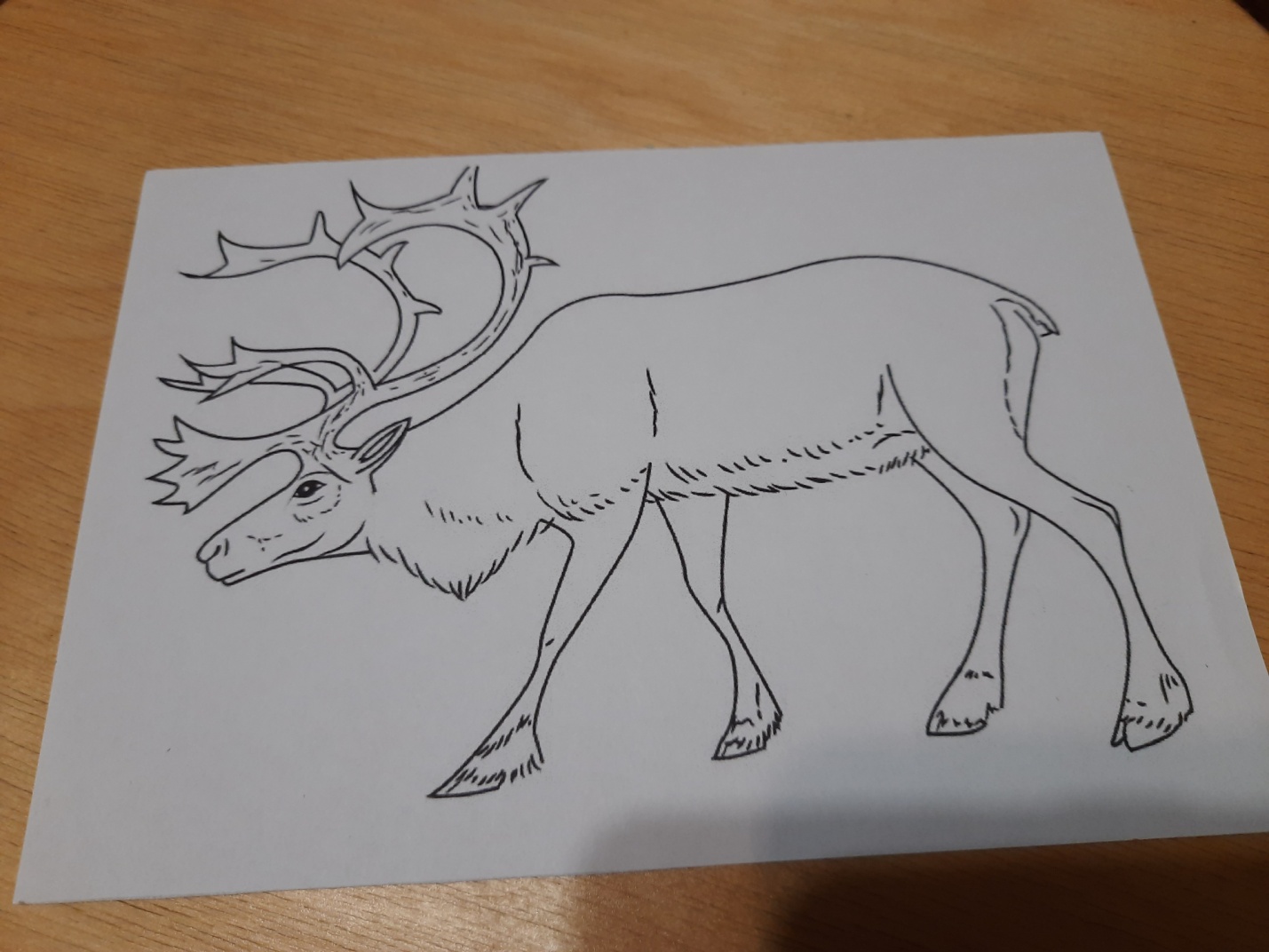 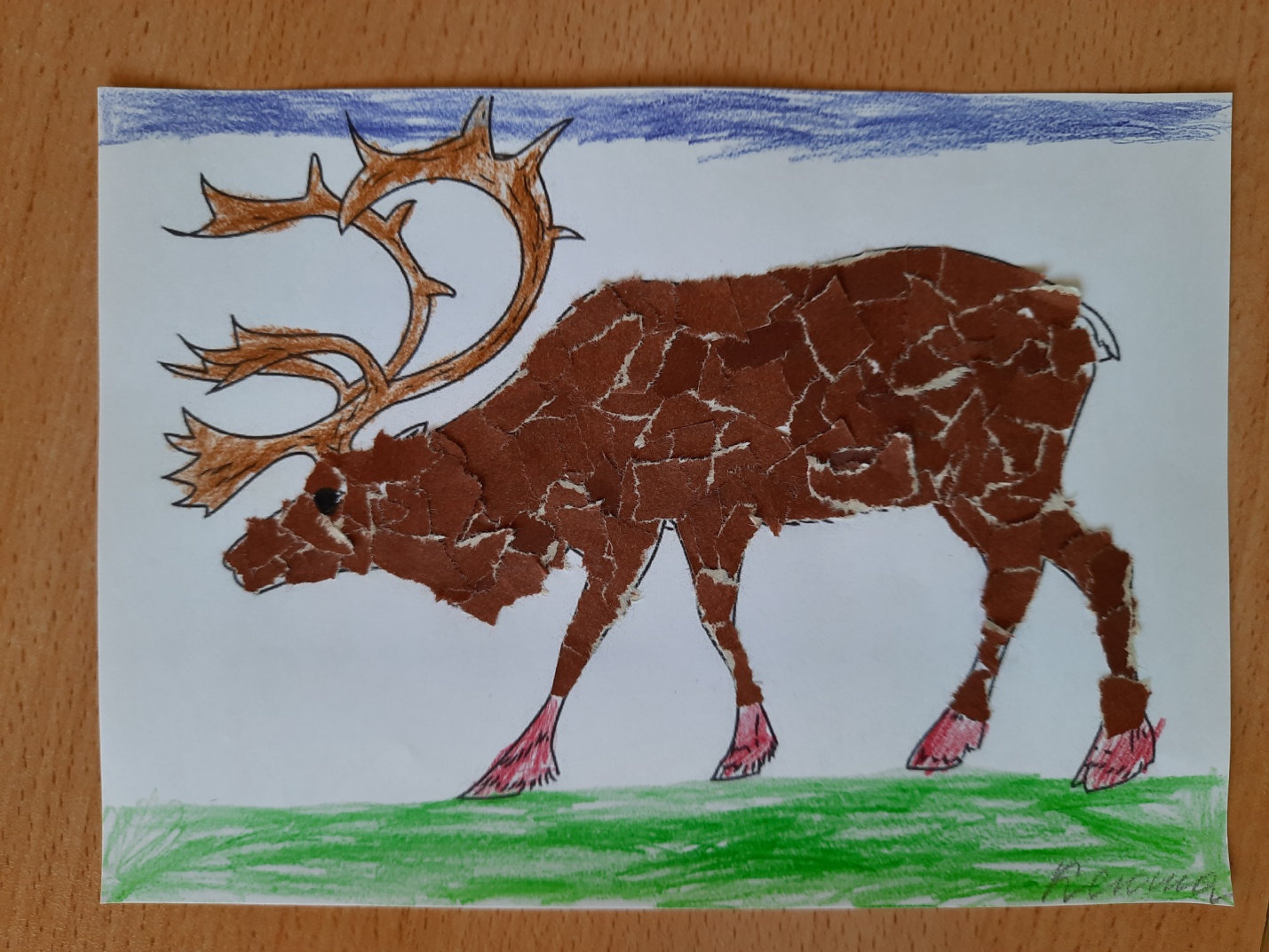 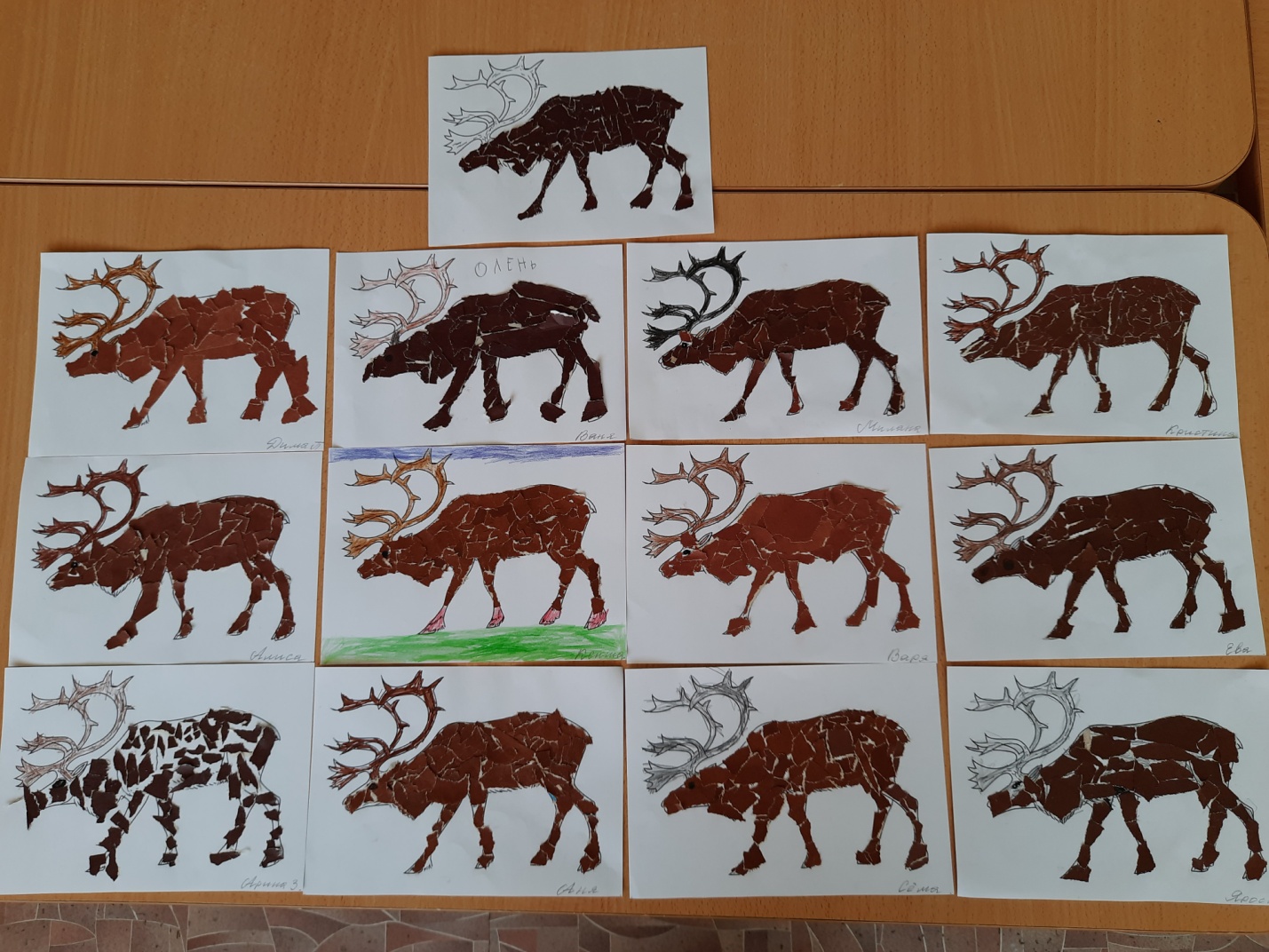 